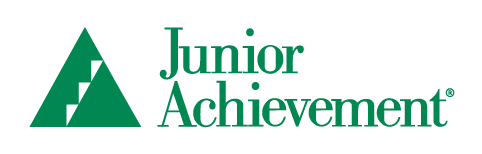 JUNIOR ACHIEVEMENT OF ARIZONA, INC.FINANCE AND AUDIT COMMITTEE (FAC) MEETINGApril 20, 202311:30 AM – 1:00 PM Meetinghttps://zoom.us/j/2907578813AGENDAFuture Meetings Schedule:Friday, September 15 –- 11:30am-1:00pm (Investment advisor updates)Friday, October 13 -- 11:30am-1:00pm (Audit)Friday, November 10 -- 11:30am-1:00pm (990)Friday, January 12 -- 11:30am-1:00pm (Investment advisor updates)Friday, February 16 --11:30am-1:00pm (Annual Polices Reviews)Friday, March 15 --11:30am-1:00pm (Preliminary Budget)Friday, April 12 --11:30am-1:00pm (Investment advisor updates)Friday, May 17 -- 11:30am-1:00pm (Final Budget)Friday, June 14 --11:30am-1:00pm (Investment advisor updates)11:30 AMWelcome and Call to Order of the FACTBDTBD11:35 AMInvestment Review with Northern TrustFrank SmithMatt BradfordFrank SmithMatt Bradford12:05 PMApproval of March Meeting Minutes (vote)TBDTBD12:10 PMFinancial package for period ending May 31, 2023 (vote)Amy SchaeferAmy Schaefer12:15 PMForecast FY22-23Amy SchaeferAmy Schaefer12:25 PMJAAZ UpdatesKatherine CecalaKatherine Cecala12:35 PMOther BusinessAllAll12:35 PMAdjournment of FACTBD